Course Description Intercultural Communication (ICC) is an intermediate course which examines the intersection of language, communication, community and culture. It presents differing perspectives on issues central to ICC and explores cultural and linguistic diversity and contact, and language endangerment. It examines the formation of identity, such as gender, status and ethnicity, and culture through language.Student Learning OutcomesUpon successful completion of COM 201 the student will have: comprehended the concepts of communication, culture and language from diverse theoretical perspectives;studied their interconnection and application in various linguistic cultures; analyzed key readings on ICC; understood the implications and effects of language contact;explored, questioned and compared communicative strategies and language rituals across cultures;assessed factors complicating intercultural communication; i.e., ethnicity, privilege, social inclusion and exclusion, migration and globalization; collected and evaluated data in order to explore issues and topics in ICC first-hand;presented a research report which examines and explains an ICC issue;written a research paper.Reading Materials: Both required and recommended readings are listed in detail the course schedule and are uploaded to Neo.Teaching Methodology: COM201 is taught as a combination of lecture and seminar. Topics are introduced in class and in readings. Students are guided through research and analysis of these topics. Students also independently investigate, collect, analyse and present data on assigned topics. In order to accommodate both remote and on-campus students, lectures will be recorded. Remote students are encouraged to join the live streamed class. Part of class time will be dedicated to individual live and remote consultations.Course ScheduleReadings and assignments are posted on Neo.Course Requirements and Assessment (with estimated workloads)*1 = Critical Thinking; 2 = Effective Communication; 3 = Effective and Responsible ActionDetailed assessment breakdown of the assignments Attendance and participationAssessment breakdownData assignmentsAssessment breakdownTest 1 & 2Assessment breakdownResearch presentationAssessment breakdownResearch ReportAssessment breakdown Written Assignment Format:All submitted assignments should be typed in Times New Roman 12pt. font and double-spaced. Assignments should have a cover page with a title, class name, student name and number, instructor’s name and the date. Pages should be numbered and have one inch margins. Written assignments will be submitted electronically in a single file via TURNITIN The file name should be the student’s last and first name, assignment and class, e.g., Smith.John.Assignment 1.COM201. General Requirements and School PoliciesGeneral RequirementsAll coursework is governed by AAU’s academic rules. Students are expected to be familiar with the academic rules available in the Codex and Student Handbook and to maintain the highest standards of honesty and academic integrity in their work. Electronic Communication and SubmissionThe university and instructors shall only use students’ university email address for communication. It is strongly recommended that any email communication between students and instructors take place in NEO LMS.Each e-mail sent to an instructor that is about a new topic (meaning not a reply to an original email) shall have a new and clearly stated subject and shall have the course code in the subject, for example: “COM101-1 Mid-term Exam. Question.”All electronic submissions are carried out through NEO LMS. No substantial pieces of writing (especially take-home exams and essays) can be submitted outside of NEO LMS.Attendance Attendance, i.e., presence in class in real-time, is expected and encouraged. However, the requirement that students miss not more than 35% of real-time classes is temporarily suspended due to the COVID-19 pandemic. The class is interactive, attendance is strongly recommended. Students are graded on participation. Remote students who cannot attend the live streamed lecture will be required to provide alternative assignments. Absence Excuse and Make-up OptionsShould the student be absent from a class for relevant reasons (illness, serious family matters), s/he needs to submit an Absence Excuse Form supplemented with documents proving the reasons for absence to the Dean of Students. Should a student be absent during the add/drop period due to a change in registration this will be an excused absence if the student submits an Absence Excuse Form along with the finalized add/drop form. The form and documents must be submitted within one week of absence. If possible, it is recommended to inform the instructor of the absence in advance. Students whose absence has been excused by the Dean of Students are entitled to make up exams they missed provided that the nature of the exam allows for a make-up. The students are responsible for contacting their instructor within one week from the date the absence was excused, and for making arrangements with the instructor about make-up options as necessary. Late workPlease follow the deadlines. Late submissions will be penalized at the discretion of the instructor and may not be accepted.Electronic devicesAny electronic devices (phones, tablets, laptops…) may be used only for class-related activities (taking notes, looking up related information…). Any other use will result in being marked absent and/or being expelled from the class. No electronic devices may be used during the exams.Eating is not allowed during classes.Cheating and disruptive behaviorIf a student engages in disruptive or other conduct unsuitable for a classroom environment of an institution of learning, the instructor may require the student to withdraw from the room for the duration of the activity or for the day and shall report the behavior to the Dean.A student engaging in behavior which is suggestive of cheating (e.g. whispering or passing notes) will, at a minimum, be warned. In the case of continued misbehavior, the student will be expelled from the exam, and the exam will be marked as failed. Plagiarism and Academic Tutoring CenterPlagiarism is “the unauthorized use or close imitation of the language and thoughts of another author and the representation of them as one’s own original work.” (Random House Unabridged Dictionary, 2nd Edition, Random House, New York, 1993)Turnitin’s White Paper ‘The Plagiarism Spectrum’ (available at< http://go.turnitin.com/paper/plagiarism-spectrum >) identifies 10 types of plagiarism ordered from most to least severe:CLONE: An act of submitting another’s work, word-for-word, as one’s own. CTRL-C: A written piece that contains significant portions of text from a single source without alterations. FIND–REPLACE: The act of changing key words and phrases but retaining the essential content of the source in a paper. REMIX: An act of paraphrasing from other sources and making the content fit together seamlessly.RECYCLE: The act of borrowing generously from one’s own previous work without citation; to self-plagiarise. HYBRID: The act of combining perfectly cited sources with copied passages—without citation—in one paper. MASHUP: A paper that represents a mix of copied material from several different sources without proper citation. 404 ERROR: A written piece that includes citations to non-existent or inaccurate information about sources AGGREGATOR: The “Aggregator” includes proper citation, but the paper contains almost no original work. RE-TWEET: This paper includes proper citation but relies too closely on the text’s original wording and/or structure.As the minimum policy, the types of plagiarism from 1 through 8 result in a failing grade for the assignment and must be reported to the Dean. The Dean may initiate a disciplinary procedure pursuant to the Academic Codex. Allegations of bought papers and intentional or consistent plagiarism always entail a disciplinary hearing and may result in expulsion from AAU.If unsure about technical aspects of writing, students are encouraged to consult their papers with the tutors of the AAU Academic Tutoring Center. For more information and/or to book a tutor, please contact the ATC at:  < http://atc.simplybook.me/>Students with Disabilities are asked to contact their lecturer as soon as possible to discuss reasonable accommodation.9. Grading ScaleSubmitted by: Karen Grunow-HårstaApproved by: School of Humanities and Social SciencesCOURSE SYLLABUSINTERCULTURAL COMMUNICATION COM 201.1Spring 2021 Thursday, 14:45 – 17:30Dr. Karen Grunow-Hårsta, Ph.D.karen.grunow@aauni.eduRoom: MSTeams Office hours: Thursday 13:45 – 14:45and by appointmentCOURSE SYLLABUSINTERCULTURAL COMMUNICATION COM 201.1Spring 2021 Thursday, 14:45 – 17:30Dr. Karen Grunow-Hårsta, Ph.D.karen.grunow@aauni.eduRoom: MSTeams Office hours: Thursday 13:45 – 14:45and by appointmentCOURSE SYLLABUSINTERCULTURAL COMMUNICATION COM 201.1Spring 2021 Thursday, 14:45 – 17:30Dr. Karen Grunow-Hårsta, Ph.D.karen.grunow@aauni.eduRoom: MSTeams Office hours: Thursday 13:45 – 14:45and by appointment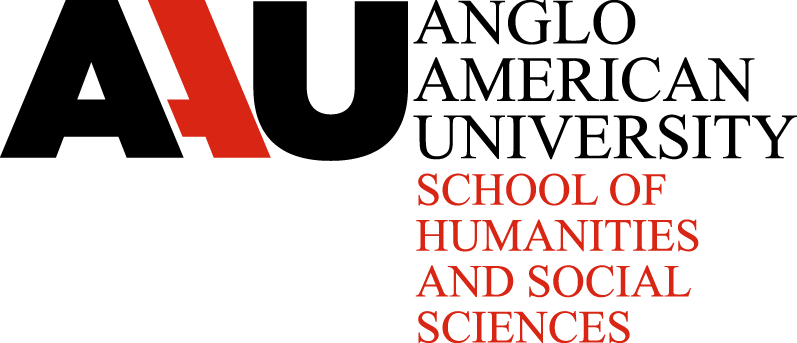 Credits US/ECTS3/6LevelLevelLength15 weeksPre-requisitesPre-requisitesContact hours42 hoursCourse typeCourse typeLecture Topics and AssignmentsLecture1Feb. 11Course Introduction	Language & Communication Human & Non-human communicationVerbal & Non-verbal communication & Cultural contrastsRequired material for this class (posted on Neo):  Rowe, B. & D. Levine “The Nature of Communication” & “Skepticism over Ape Language studies”Sperber, D. “How do we communicate?”Kanzi in the kitchen https://www.youtube.com/watch?v=KxmvRpnVXJQ Kanzi’s first phone call https://www.youtube.com/watch?v=AJ_3l1z5r0s   Additional Recommended MaterialSpeaking in Tongues: The History of Language - Episode # 1 Let There Be Words https://www.youtube.com/watch?v=OuUAPVFFCRQTannen, D. “The Pragmatics of Cross-cultural Communication”Matsumoto D. & H. Hwang “Non-verbal Communication”Bowden, M. “The Importance Of Being Inauthentic”https://www.youtube.com/watch?v=1zpf8H_Dd40(Assignment 1: Non-Verbal Communication or Politeness & Face Saving: See instructions and due dates on Neo)Lecture 2Feb. 18Language & Culture: What is culture?                                       Politeness & Face                                        Address & Greetings                                       Culture ClashRequired material for this class; read or view before class (posted on Neo):  Wardhaugh, R. “Address terms and politeness”Griffin, E. “Face Negotiation Theory of Stella Ting-Toomey”Kim, K. “What is Behind "Face-Saving in Cross-Cultural Communication?” Bourrelle, J. “How Culture Drives Behaviours”  https://www.youtube.com/watch?v=l-Yy6poJ2zsAdditional Recommended MaterialOgiermann, E. “Politeness and in-directness across cultures: A comparison of English, German, Polish and Russian requests”Goddard C. & A. Wierzbiczka “Cultural Scripts” Cheng, W. “Speech acts, facework and politeness” Lecture 3Feb. 25Data Presentation Assignment 1: Non-Verbal Communication or Politeness & Face Saving (10 min. presentation + 5 min discussion & questions) See Neo for date of submission of written report)Language & the Mind: Linguistic Determinism & Relativity Required material for this class; read or view before class (posted on Neo):  Bergmann, A., K. Hall & S. Ross “Language and Thought” 13.3Wardhaugh, R. “Words and Culture” (Assignment 2 Linguistic Determinism: Summary and Comparison: See due date on Neo)Lecture 4Mar. 4Conversation: Principles & Maxims                          Relevance theory Required material for this class; read or view before class (posted on Neo): Bergmann, A., K. Hall & S. Ross “Rules of Conversation & Drawing Conclusions” 7.2 -7.3Crystal, D. “Pragmatics” https://video.search.yahoo.com/search/video?fr=mcafee&p=david+crysta%3B+pragmatics+youtube#id=1&vid=7a3f1eccf967e0f971e9666f6b7a66d8&action=clickGrice, P. “Logic and Conversation”Additional Recommended MaterialWilson. D & D. Sperber “Relevance Theory”Allott, N. “Relevance Theory” (Assignment 3: Conversation Analysis or Code Switching / Code-mixing: See instructions and due dates on Neo)Lecture 5Mar. 11Test 1 (Timed 2.5 hour open-book test given and submitted on Neo)Lecture5Mar. 18Languages & Dialects:Dialect continuumsRegional & Standard DialectsPrestige dialectsPrescriptivism vs. DescriptivismLanguage as Symbolic CapitalOvert & Covert PrestigeRequired material for this class; read or view before class (posted on Neo):  McWhorther, J. “What’s a Language Anyway?” La France, A. “Teens Aren't Ruining Language” Bergmann, A., K. Hall, & S. Ross, “Language Variation” 10.1- 10.4Labov and dialects https://www.you tube.com/watch?v=aL0--f89QdsWired Accent Tour https://www.youtube.com/watch?v=H1KP4ztKK0A Additional Recommended Material:Speiser, M. “The Eleven Nations of the United States” Chomsky on language change and dialects https://www.youtube.com/watch?v=hdUbIlwHRkY  Lecture  7Mar. 25Linguistic Codes: BilingualismMultilingualismSpeech CommunitiesCodeswitching CodemixingRequired material for this class; read or view before class (posted on Neo):  Wardhaugh, R. “Codes”Thompson, M. “Five reasons people codeswitch”John McWorther “Talking Back, Talking Black” https://www.youtube.com/watch?v=eoWGx060lyA Additional Recommended MaterialGriffin, E. “Communication Accommodation Theory of Howard Giles”WHRO Codeswitching https://www.youtube.com/watch?v=gO7cjyEYtGM&t=3005s Lecture8Apr. 1Data Presentation Assignment 3 Conversational Analysis or Codeswitching / Codemixing (10 min. presentation + 5 min discussion & questions. See Neo for date of submission of written report)Language & Gender: Crosslinguistic gender codesGenderlectsPublic and private talkGender bias Required material for this class; read or view before class (posted on Neo):  Mooney A. & B. Evans “Language and gender” Griffin, E., “Genderlect styles of Deborah Tannen”Deborah Tannen - You’re The Only One I Can Tell: Inside the Language of Women’s Friendshipshttps://www.youtube.com/watch?v=uZ5rWGYboSs  Pinker, S. “The Truth Cannot be Sexist - Steven Pinker on the biology of sex differences”https://www.youtube.com/watch?v=n691pLhQBkw Additional Recommended Material:Sedivey, J. “Donald Trump talks like a woman”Tannen, D. “Ethnic style in male-female conversation” Tannen, D. “The Power of Talk” White, K., Crites, S., Taylor, J. & Corral, G. “Wait, what? Assessing stereotype incongruities using the N400 ERP component”Osterhout, L., M. Bersick & J. Mclaughlin “Brain potentials reflect violations of gender stereotypes”Fairbairn, B. & K. Eccleston “Putting on the Dish: Polari”  https://vimeo.com/125398425 MacDonald, Fiona ‘Polari’ http://www.bbc.com/culture/story/20170726-the-secret-language-that-broke-taboos (Research Project Proposal Assignment: See instructions and due dates on Neo)April 8No class MIDTERM BREAKLecture 9Apr. 15Language & Identity: Speech Communities and networksCommon ground and memesEthnicity CrossingReclaiming termsRequired material for this class; read or view before class (posted on Neo):  Bergmann, A., K. Hall & S. Ross “Identity” 13.1Fantini, A. “Language: Its Cultural and Intercultural Dimensions”Ricardi, P. “Cross Cultural Communication” https://www.youtube.com/watch?v=YMyofREc5JkAdditional Recommended Material:Cutler C. “Yorkville Crossing”Fishman, J. “Language and Ethnicity” Lecture 10Apr. 22Language Contact: EthnolectsMultiethnolectsLingua FrancasPidgins and Creoles Required material for this class; read or view before class (posted on Neo):  Bergmann, A., K. Hall, & S. Ross “Language Contact”McWhorther, J. “How immigration changes languages”What are Creoles and Pidgins? And What`s the Difference? https://www.youtube.com/watch?v=qqJI7SdS9Gg Additional Recommended Material:Pillar, I. “English the non-language”Lingua Franca https://www.youtube.com/watch?v=a9ZdC6wZnks Assignment 4: Pidgins (This will be done in part in class. See Neo for date of submission of written report)Research Project Proposals Due (See Neo for instructions and due date)Lesson 11Apr. 29Language Change: ShiftImperialismEndangermentDeathRequired material for this class; read or view before class (posted on Neo):  Bryson, B. “The future of English” Crystal, D. “Language death”Gavin, M. “Why cultural diversity matters” https://www.youtube.com/watch?v=48RoRi0ddRU Why Did English Become the International Language?https://www.youtube.com/watch?v=iqDFPU9YeQMAdditional Recommended Material:Thurman, J. “Can dying Languages be saved?”McWhorther, J. “What the world will speak in 2115”Review for testLecture 12May 6Test 2Research project consultationsLecture 13May 13Student Presentations of Research Projects (See assignment on Neo)( 20 min. + 10 min. discussion) Lecture 14May 20Student Presentations of Research Projects (See assignment on Neo)( 20 min. + 10 min. discussion) May 27Submission of Written Research Projects (See assignment on Neo)AssignmentWorkload 150 hoursWeight in Final GradeStudent Learning Outcomes Evaluated Institutional Learning OutcomesParticipation 42 hours10%Students are expected to participate and be prepared to contribute positively to ALL discussions. Peer evaluations for assignments will impact this grade (1, 2, 3)Assignments and presentations (2 x 7% + 2 x 3%)30 hours20%Students are expected to collect, test and analyze data on assigned topics and to present findings in class in a cogent manner, as well as to submit a written report. (1, 2, 3)Tests(2 x 15%)20 hours30%Students are expected to demonstrate comprehension of course material as presented in lectures and readings. (1 ,2)Research proposal10 hours10%Students are expected to research and write a well-organized research proposal on an issue relevant to ICC (1,2,3)Research presentation10 hours10%Students are expected to research and present an issue relevant to ICC in a cogent oral presentation, and to respond to questioning and feedback. (1,2,3)Research paper28 hours20%Students are expected to write a research paper on an issue relevant to ICC. The paper should demonstrate evidence of original research, critical thought and analysis. Students will also submit a peer evaluation. (1,2,3)Assessed areaPercentagePreparedness Active engagement 50%Positive, constructive contribution to discussions and presentations, and the application of relevant course concepts50%Assessed areaPercentageOral presentation (structure, content & relevance, style & clarity)50%Written submission (structure, content & relevance, style & clarity and grammatical accuracy)50%Assessed areaPercentageComprehension and application of course material100%Assessed area: Research proposalPercentageOrganization: clarity and logical development30%Content: salient, original, well-researched with evidence of development and critical thinking.30%Style: appropriate register, word choice, syntax and conciseness and clarity20%Accuracy: spelling, grammar, punctuation, correct citation format and work cited.20%Assessed areaPercentageOrganization: clarity and logical development30%Content: salient, original, well-researched with evidence of development and critical thinking.30%Delivery: language quality, appropriateness, conciseness and clarity20%Positive interaction with peers and response to feedback 20%Assessed areaPercentageStructure: clarity and logical development use of section headings 30%Content: salient, original, well-researched with evidence of development and critical thinking.45%Style: appropriate register, word choice, syntax and conciseness and clarity10%Accuracy: spelling, grammar, punctuation, correct citation format and work cited.10%Peer Evaluation5%Letter GradePercentage DescriptionA95 – 100Excellent performance. The student has shown originality and displayed an exceptional grasp of the material and a deep analytical understanding of the subject.A-90 – 94Excellent performance. The student has shown originality and displayed an exceptional grasp of the material and a deep analytical understanding of the subject.B+87 – 89Good performance. The student has mastered the material, understands the subject well and has shown some originality of thought and/or considerable effort.B83 – 86Good performance. The student has mastered the material, understands the subject well and has shown some originality of thought and/or considerable effort.B-80 – 82Good performance. The student has mastered the material, understands the subject well and has shown some originality of thought and/or considerable effort.C+77 – 79Fair performance. The student has acquired an acceptable understanding of the material and essential subject matter of the course but has not succeeded in translating this understanding into consistently creative or original work.C73 – 76Fair performance. The student has acquired an acceptable understanding of the material and essential subject matter of the course but has not succeeded in translating this understanding into consistently creative or original work.C-70 – 72Fair performance. The student has acquired an acceptable understanding of the material and essential subject matter of the course but has not succeeded in translating this understanding into consistently creative or original work.D+65 – 69Poor. The student has shown some understanding of the material and subject matter covered during the course. The student’s work, however, has not shown enough effort or understanding to allow for a passing grade in School Required Courses. It does qualify as a passing mark for the General College Courses and Electives.D60 – 64Poor. The student has shown some understanding of the material and subject matter covered during the course. The student’s work, however, has not shown enough effort or understanding to allow for a passing grade in School Required Courses. It does qualify as a passing mark for the General College Courses and Electives.F0 - 59Fail. The student has not succeeded in mastering the subject matter covered in the course.